Animal Medical Center of Dubois County 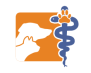 1390 Crossroads Avenue   					                  (812) 634-9752 Jasper, Indiana 47546						          FAX (812) 482-7293Dear Pet Owner, Thank you for scheduling your pet’s surgery with the Animal Medical Center.  Surgery always poses a risk, but rest assured that we will take great care of your pet.  Please plan to drop-off your pet the night before the scheduled surgery between 4p-6p or the morning of the surgery between 7:30a-8a.  If you are bringing your pet in the morning of the surgery, please remove all food and water by 8p the evening before surgery.  Enclosed is the surgery / pre-anesthetic / laser authorization form.  Please read this information carefully it will aide you in filling out this form.  Please review the top portion (labeled surgery authorization) to confirm all your personal and pet information is correct. Make sure the procedure listed is correct. For our records, add in the phone number where you can be reached the day of the surgery.  To reduce the risk during anesthetic procedures we have blood chemistry analyzers on site.  Just as if you were to go in for pre-anesthetic bloodwork, this on-site benefit allows us to determine any hidden medical concerns that a physical exam alone may not reveal.  The bloodwork gives us an idea of how your pet’s body will process the anesthetic.  Since it is an additional cost, we leave this as an option to you.  Please select yes or no regarding pre-anesthetic bloodwork testing. Rest assured we will use a gas anesthetic machine for administration of anesthetic and vitals monitor to ensure the safest precautions are being taken. We continue to provide high quality surgery options by offering laser surgery.  By using the laser in place of the scalpel, it allows us to perform surgical procedures with LESS PAIN by sealing the nerve endings as it moves through the tissues; LESS BLEEDING by sealing small blood vessels during surgery, allowing for more precision; LESS SWELLING because laser does not crush, tear, or bruise the tissue benefiting the connecting tissues.  Again, since the laser is an additional cost, we leave this option up to you.  Please select yes or no regarding laser surgery option.  If you have questions, you may call the office at 812-634-9752.  PLEASE bring the completed and signed authorization form with you when you drop off your pet for surgery.   Unless otherwise mentioned or complications arise, you can plan to take them home the same day as the surgery between 4p-6p. Please plan to call us around lunchtime (noon)  to check on the status of your pet and check to be sure they will be discharged the same evening. This is the most caring step you can take to ensure a happier, healthier life for your animal.  Thank you for giving us the opportunity to work with you and your friend. Sincerely, Dr. Charles R. Johnson			Dr. Lori H. Mehringer			Dr. Molly R. Johnson                    Animal Medical Center of Dubois County 1390 Crossroads Avenue   					                  (812) 634-9752 Jasper, Indiana 47546						          FAX (812) 482-7293Estimado dueño de la mascota,

Gracias por programar la cirugía de su mascota con el Animal Medical Center. La cirugía siempre representa un riesgo, pero tenga la seguridad de que cuidaremos mucho a su mascota.
1. Por favor haga planes para dejar a su mascota la noche anterior a la cirugía programada entre 4p-6p o la mañana de la cirugía entre las 7: 30a-8a. Si va a traer a su mascota en la mañana de la cirugía, retire toda la comida y el agua antes de la cirugía antes de las 8 p.

2. Se adjunta el formulario de autorización de cirugía / preanestésicos / láser. Lea atentamente esta información para ayudarlo a completar este formulario.
• Revise la parte superior (autorización de cirugía etiquetada) para confirmar que toda su información personal y de mascotas sea correcta. Asegúrese de que el procedimiento indicado sea correcto. Para nuestros registros, agregue el número de teléfono donde se lo puede contactar el día de la cirugía.
• Para reducir el riesgo durante los procedimientos anestésicos, contamos con analizadores de química sanguínea en el sitio. Al igual que si fuera a someterse a un análisis de sangre previo a la anestesia, este beneficio en el lugar nos permite determinar cualquier inquietud médica oculta que un examen físico solo no puede revelar. El análisis de sangre nos da una idea de cómo el cuerpo de su mascota procesará el anestésico. Como es un costo adicional, le dejamos esto como una opción. Seleccione sí o no con respecto a las pruebas de análisis de sangre pre-anestésicas. Tenga la seguridad de que usaremos una máquina de anestesia con gas para la administración de anestésicos y monitores de signos vitales para garantizar que se tomen las precauciones más seguras.
• Continuamos brindando opciones de cirugía de alta calidad ofreciendo cirugía con láser. Al usar el láser en lugar del escalpelo, nos permite realizar procedimientos quirúrgicos con MENOS DOLOR sellando las terminaciones nerviosas a medida que se mueve a través de los tejidos; MENOS SANGRE sellando pequeños vasos sanguíneos durante la cirugía, lo que permite una mayor precisión; MENOS HUELGAS porque el láser no tritura, desgarra ni lastima el tejido que beneficia a los tejidos de conexión. Nuevamente, dado que el láser es un costo adicional, le dejamos esta opción a usted. Por favor, seleccione sí o no con respecto a la opción de cirugía con láser.

3. Si tiene preguntas, puede llamar a la oficina al 812-634-9752. POR FAVOR, lleve el formulario de autorización completado y firmado con usted cuando deje a su mascota para la cirugía. A menos que se mencione lo contrario o surjan complicaciones, puede planificar llevarlos a casa el mismo día de la cirugía entre 4p-6p. Planifique llamarnos a la hora del almuerzo (mediodía) para verificar el estado de su mascota y asegurarse de que se le dará de alta esa misma noche.
Este es el paso más cuidadoso que puede tomar para asegurar una vida más feliz y saludable para su animal. Gracias por darnos la oportunidad de trabajar con usted y su amigo.

Sinceramente,Dr. Charles R. Johnson			Dr. Lori H. Mehringer			Dr. Molly R. Johnson                    